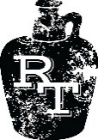 Sparkling Wine DinnerFeaturing Treveri Cellars Columbia Valley, WashingtonSaturday, December 15th, 2018 7:30pm$95 per personTreveri Rosépaired with:Charcuterie Plattercheese & assorted breadsTreveri Extra Brutpaired with:Warm Goat Cheese Strudelpuff pastry, fresh basil, toasted pine nuts, tomatoes,roasted red bell peppers, ginger soy vinaigretteTreveri Syrah Brutpaired with:Duck Confitblackberry compote, pickled cabbageTreveri Brut Prestigepaired with:Champagne Salmonsautéed spinach, champagne vanilla sauceTreveri Blanc de NoirsDessert:Lemon Meringue Piecrème anglaise